 	 МУ «Управление образования» администрации муниципального образования «Кузоватовский район»  в  рамках реализации национального проекта «Образование», в соответствии с Распоряжением Министерства просвещения и воспитания Ульяновской области от 20.09.2021 г. №1786-р «О повышении качества образования, формирования и оценке функциональной грамотности обучающихся на территории Ульяновской области»,   рекомендует: 	 1.Организовать участие управленческой команды школы, учеников, педагогов и родителей в марафоне функциональной грамотности по ссылке: https://apkpro.ru/deyatelnostakademii/marafonfunktsionalnoygramotnosti/  С 6 до 10 декабря 2021 года Академия Минпросвещения России проводит онлайн-марафон функциональной грамотности. Принять участие в марафоне смогут педагоги, управленческие команды школ, ученики и их родители, а также студенты и преподаватели педагогических вузов. (информация  в презентации Министерства просвещения и воспитания) 	 Просим обязательно  пройти самодиагностику Управленческой команде  (на сайте) и результаты прислать в МУ «Управление образование».В целях систематизации участия  предлагаем  воспользоваться следующей таблицей:По окончании Марафона просим  Вас прислать информацию  по участию в марафоне по форме:Исп. Юрасова В.Г., 89278064657АДМИНИСТРАЦИЯ МУНИЦИПАЛЬНОГО ОБРАЗОВАНИЯ«КУЗОВАТОВСКИЙ РАЙОН»МУНИЦИПАЛЬНОЕ УЧРЕЖДЕНИЕУПРАВЛЕНИЕ ОБРАЗОВАНИЯ
АДМИНИСТРАЦИИМУНИЦИПАЛЬНОГО ОБРАЗОВАНИЯ
«КУЗОВАТОВСКИЙ РАЙОН»433760, Россия, Ульяновская обл.,Кузоватовский район, р.п. Кузоватово,ул. Октябрьская, д. 24 А,тел. (884237) 2-34-58E-mail: kuzov_roo@mail.ruОГРН  1027300870981  /  ОКПО  02118237ИНН  7308001320  /  КПП  73080100103.12.2021          №1535 Руководителям ОООбразовательные учрежденияУчастие Управленческой  командыУчастие педагоговУчастиеобучающихсяУчастие родителей№ ОО Количество участников по категориям Количество участников по категориям Количество участников по категориям Количество участников по категориям Результаты самодиагностики педагоги Управленческие команды учащиеся родители И.о. начальника МУ «Управление образования»   Ю.В. Исаева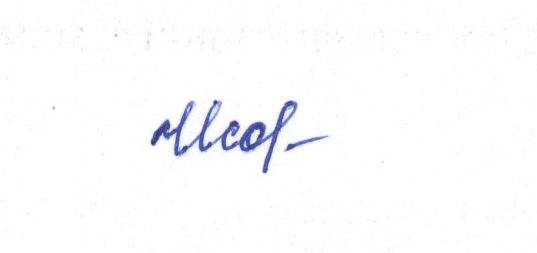 